 Тихонова Ольга Александровна СОШ № 24 МО РФ  г. Вольск – 18, Саратовская областьУчитель начальных классовНаправление: Внеурочная деятельностьКружок «Я гражданин России» Класс: 3Тема: КАК ЖИТЬ В МИРЕ ЛЮДЕЙ?Цель:1. Довести до учеников мысль о том, что людям необходимы разные личные и общественные способы регуляции человеческого поведения.Задачи:. Познакомить учеников с первичными представлениями о таких понятиях, как «совесть», «мораль», «право».. Актуализировать приобретенные знания, умения и навыки по курсу «Введение в историю и в обществознание».. Развивать речь, мышление, память, воображение, внимание, сообразительность.. Воспитывать стремление преодолеть трудности, чувство коллективизации.Оборудование: Мультимедийный проектор.  ПрезентацияЛисты с заданиями для самостоятельной работы.«Выбери верные утверждения» (6 штук), для групп.Различные ситуации (6 штук), для групп. Кроссворд на карточках. Толковый словарь. Кодексы, Конституция РФ.Ход занятия I. Организационный момент. 1 Слайд П р и в е т с т в и е.Небо ясное над нами, Твердь земная под ногами,Мир дороги открывает, Солнце свет нам посылает,Солнце поднимается, Сердце открывается,Согревается земля, С ней и я!Учитель. У меня очень хорошее настроение, я жду от занятия только положительных эмоций, а вы как настроены?– Объединитесь в группы.Учитель. В каждой группе необходимо выбрать свой символ. Вы – оптимисты (символ «Буратино») или пессимисты (символ «Пьеро»).Дети объединяются в группы.2 Слайд  ( надпись оптимист- рисунок Буратино: пессимист- Пьеро)- Каким характером наделён Буратино?- А Пьеро?Дети объединяются в группы.II. Актуализация знаний.Учитель. На прошлом занятие  мы с Вами работали по  теме «Что такое общество?». Сейчас в группах постарайтесь выбрать верные утверждения и пометить их знаком «+».3 Слайд (таблица)Учитель. 1-я группа, прочитайте 1-е утверждение.Учитель. Вы согласны?Учитель. Как считают другие группы?И т. д. к каждому утверждению.III. Постановка проблемы.Учитель. Все мы живем в человеческом обществе и должны уважать интересы друг друга.Учитель. Как это понять? Что нужно для того, чтобы уважать интересы друг друга? Чтобы был мир?( Нужны правила, а иначе – возникнут конфликты.)Учитель. Как вы думаете, какая тема занятия у нас сегодня? Учащиеся предлагают свои формулировки,  учитель  подводит их к своей.Учитель. Ваши ответы мне понравились, но более правильно тема наша будет звучать так: как жить в мире людей? 4 Слайд (тема занятия)Учитель. Если такая тема, то какую цель мы поставим? Учащиеся предлагают свои варианты. Учитель их систематизирует.Учитель. Молодцы! Итак: на занятии мы должны осознать то, что людям необходимы разные личные и общественные правила поведения, которые помогают управлять поступками людей в обществе.Учитель. Чтобы достичь этой цели, нам необходимы понятия, ключевые слова, которые помогут ответить на вопрос «Как жить в мире людей». Учитель. Давайте послушаем, о чем говорят герои нашего рассказа  – папа и Анюта. Может, они нам  эти понятия назовут?Учитель. Какие понятия вы встретили?5 Слайд ( определение слов из словаря)(Совесть, мораль, право.)Учитель. А как вы понимаете, что такое совесть, мораль, право?Ответы детей.Учитель. Мы с вами на занятии  узнаем, что такое совесть, мораль, право. А в конце занятия вернемся к вашим ответам и решим, правы вы были или нет.IV. Открытие детьми новых знаний.Учитель. Опишите, какая ситуация изображена на рисунке. 6 Слайд (мальчики разбили стекло в квартире старика футбольным мячом.)Учитель. Какой они совершили поступок?Учитель. А как вы это определили?Учитель. А сами ребята поняли, какой они совершили поступок?(Да, они осторожно заглядывают в комнату, им стыдно – это видно по их лицам).Учитель. Ребятам кто-нибудь подсказал, какой они совершили поступок?Учитель. А как ребята сами поняли, что совершили плохой поступок, ведь им никто не подсказывал?Учитель. С помощью чего человек может оценивать и направлять свои поступки?Учитель. Ребятам никто не подсказывал, что они поступили плохо, – они это поняли сразу сами. В каком состоянии их внутренний мир? Какие они испытывают эмоции?(Эмоции отрицательные, они подавлены, испуганы. Можно сказать, что их что-то «грызет» изнутри. Совесть.)Учитель. А как бы вы поступили в этой ситуации?Учитель. Так что же такое совесть?( Способность человека решать, что хорошо, а что плохо, отделять добро от зла.)Учитель. Припомните случаи, когда ваша совесть помогла вам разобраться в своих поступках.Учитель. И как вы поступили?Учитель. Правильно ли вы сделали? Учащиеся проводят самооценку своих действий.Учитель. А вот если бы совесть не подсказала ребятам или вам, кто бы подсказал?Учитель. Конечно же. Как в стихотворении:Крошка сын к отцу пришелИ спросила кроха: «Что такое хорошо И что такое плохо?»И папа помог сыну. Давайте и мы поможем крошке сыну разобраться и понять, какие поступки хорошие, а какие – плохие. Работа в группах. Дети подходят к иллюстрациям и выбирают какой-либо сюжет.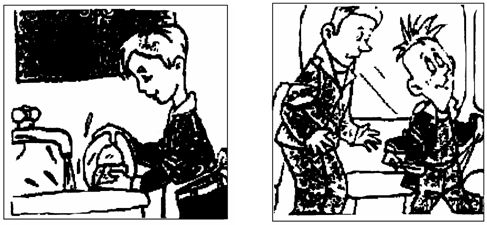 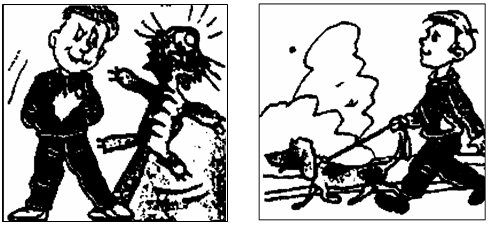 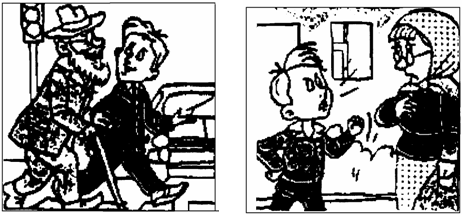 Учитель. Как определить, поступок хороший или плохой?Учитель. Откуда вы знаете?Учитель. Что помогает нам узнать, хороший тот или иной поступок или плохой?(Совпадение мнений; оно-то и подтверждает, что существуют общие, принятые всем обществом правила поведения, которые и называются моралью).Учитель. Так что же такое мораль?(Устные правила поведения, принятые в обществе и одобренные большинством людей).Учитель. А где мы с вами уже встречались с этим понятием?(В басне есть поучительный вывод из чего-нибудь, который называют моралью).Учитель. Что значит аморально поступить?V Работа в парахУчитель. А сейчас работа в парах. 7 СлайдУчащиеся рассматривают иллюстрации  предложенные учителем.Учитель. Какие правила нарушают люди на этих картинках?Учитель. Какое наказание может ожидать человека за каждый из этих поступков?Учитель. Как мы будем относиться к людям, совершающим такие поступки?Учитель. Поэтому в обществе существует право. Что такое право?(Часть правил поведения, которые государство записало в законах и защитило своей силой.)Учитель. Что нам помогает управлять поступками людей в обществе?(Совесть, мораль, право, Декларация прав ребенка.)VI. Первичное закрепление. 7 СлайдУчитель. Молодцы, вы хорошо работали, и я думаю, без труда справитесь с кроссвордом «Человек и мир людей».(На доске.)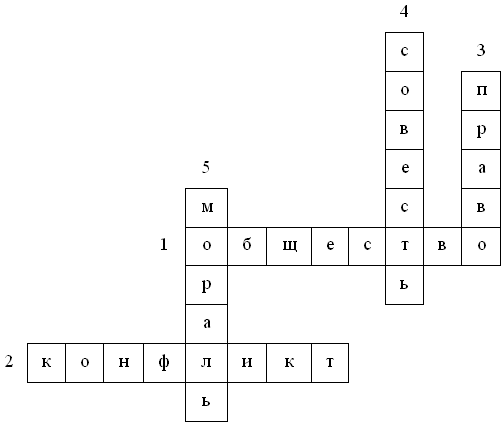 По горизонтали:1. Группа людей с общими интересами. (Общество.)2. Столкновение  интересов,  из-за  которых  возникает  спор.  (Конфликт.)По вертикали:3. Часть правил поведения, которые государство записало в законах и защитило своей силой. (Право.)4. Способность человека решать, что хорошо, а что плохо. (Совесть.)5. Устные правила поведения, принятые в обществе. (Мораль.)VII. Самостоятельная работа с самопроверкой в классе.Учитель. Молодцы! Без труда справились с самостоятельной работой. У каждого на столе листочек: 1-е задание – одинаковое, 2-е задание – по вариантам. I  в а р и а н тПокажи стрелочками, какие определения соответствуют словам в рамочках.2) Попробуй определить, какие из поступков управляются правилами морали, а какие – правом:– дразнить заикающегося человека;– перебегать улицу на красный свет.II  в а р и а н тПокажи стрелочками, какие определения соответствуют словам в рамочках.2) Попробуй определить, какие из поступков управляются правилами морали, а какие – правом:– разбить стекло в школе;– скрывать от мамы плохую отметку.VIII. Рефлексия.Учитель. Над какой темой работали?Учитель. Что нового узнали сегодня для себя? Какие новые понятия? ( Совесть, мораль и право.)Учитель. Что такое совесть, мораль, право? В чем их отличия?Учитель. Вспомните те определения, о которых вы в начале урока говорили. У кого они совпали?Учитель. Интересно ли вам было?Учитель. Скажите, верны ли были ваши высказывания по поводу этих понятий?Учитель. Кому понравился наш урок?Учитель. Вы все хорошо работали, молодцы.8 Слайд.   МолодцыVIII. Домашнее задание. Вспомните героев мультфильмов и сказок и ответьте на вопрос: «Какие правила поведения в обществе нарушали эти герои?» Опишите словами эти ситуации или нарисуйте.И н д и в и д у а л ь н о е   з а д а н и е.Вспомните мультфильм про Крокодила Гену, Чебурашку и Шапокляк. Какие правила поведения в обществе нарушала Шапокляк? Нарисуйте или опишите словами эти ситуации.Общество состоит из людей, которые имеют общие интересыЖивотные тоже иногда объединяются в обществаЛюди, входящие в общество, действуют каждый сам по себе, ничем друг с  другом не связаныОбщество – это не только общие интересы, но и общие заботы, общие проблемы, которые члены общества решают вместе, сообщаВнутри общества никогда не возникают споры и конфликтыВсе мы живем в человеческом обществе и должны уважать интересы друг друга1)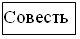 Правила поведения, которые государство
записало в законах и защитило своей силой.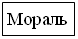 Способность человека решать, что хорошо,
а что плохо. Умение отделять добро от зла.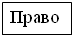 Устные правила поведения, принятые в обществе
и одобренные большинством людей.1)Правила поведения, которые государство
записало в законах и защитило своей силой.Способность человека решать, что хорошо,
а что плохо. Умение отделять добро от зла.Устные правила поведения, принятые в обществе
и одобренные большинством людей.